Publicado en Madrid el 28/11/2012 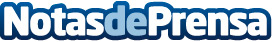 Videoplaza aumenta sus operaciones en España y Portugal con una nueva oficina y equipo en MadridMadrid, 28 de Noviembre de 2012: Videoplaza, líder global en plataforma de publicidad en video, anunció hoy que ha acelerado sus operaciones en Europa con la apertura de una nueva oficina en Madrid y la incorporación de Carlos Prieto, quien se unirá al equipo de Xavier Rius Planas, director de negocio y ventas para Iberia. Prieto ocupará el puesto de Director de Cuentas estratégicas para Iberia.Datos de contacto:Katy TurnerVP Marketing+44 (0)7968 774621Nota de prensa publicada en: https://www.notasdeprensa.es/videoplaza-aumenta-sus-operaciones-en-espana-y-portugal-con-una-nueva-oficina-y-equipo-en-madrid Categorias: Comunicación Marketing Televisión y Radio Madrid E-Commerce Oficinas http://www.notasdeprensa.es